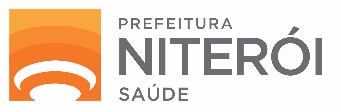 COMISSÃO PERMANENTE DE PREGÃOPROCESSO Nº 200/11748/2018 – PREGÃO 059/2018 HOMOLOGAÇÃOHOMOLOGO o resultado do procedimento licitatório, na modalidade Pregão Presencial SRP nº 059/2018, que visa a CONTRATAÇÃO DE EMPRESA ESPECIALIZADA NA PRESTAÇÃO DE SERVIÇO DE RECUPERAÇÃO E IMPERMEABILIZAÇÃO DE 02 (DUAS) CISTERNAS E 02 (DUAS) CAIXAS D’ÁGUA, NA EDIFICAÇÃO DO HOSPITAL MUNICIPAL CARLOS TORTELLY DA FUNDAÇÃO MUNICIPAL DE SAÚDE DE NITERÓI-RJ. Adjudicando a(s) empresa(s): TRIANGULO CARIOCA ENGENHARIA LTDA, CNPJ Nº 28.174.284/0001-51, pelo valor total de 48.358,72 (quarenta e oito mil, trezentos e cinquenta e oito reais e setenta e dois centavos) com condições de entrega, validade e pagamento, conforme disposto no edital. PROCESSO ADMINISTRATIVO nº: 200/11748/2018.Portaria FMS/FGA nº 43/2019	A presidente da Fundação Municipal de Saúde, no uso de suas atribuições legais,               RESOLVE:Art. 1º - Indicar o Gestor responsável pela fiscalização, na forma prevista no art. 67, da Lei 8.666/93, Processo 200/11748/2018, do Pregão SRP 059/2018, cujo objeto é a CONTRATAÇÃO DE EMPRESA ESPECIALIZADA NA PRESTAÇÃO DE SERVIÇO DE RECUPERAÇÃO E IMPERMEABILIZAÇÃO DE 02 (DUAS) CISTERNAS E 02 (DUAS) CAIXAS D’ÁGUA, NA EDIFICAÇÃO DO HOSPITAL MUNICIPAL CARLOS TORTELLY DA FUNDAÇÃO MUNICIPAL DE SAÚDE DE NITERÓI-RJ, para atender à demanda da Fundação Municipal de Saúde de Niterói.Art. 2º - Nome do Titular: Ruy Xavier de Carvalho, Mat. 437.238-9 Art. 3º - Suplente: Otávio Caldeira Barreto, Mat. 437.413-4 Art. 4º - Esta Portaria entra em vigor na data da sua publicação.Publique-se.MARIA CELIA VASCONCELLOSPresidente da FMSSecretária Municipal de Saúde